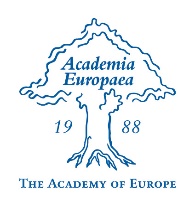 Draft agenda 	(Version 5)						DOCUMENT 134th  Annual Business Meeting of the Academia Europaea members(physical meeting) at the PRBB  [Barcelona Biomedical Research Park] - C/ Doctor Aiguader, 88. 08003   [maplink]-------------------------------------------------------OPEN TO ALL MEMBERS OF THE ACADEMIA EUROPAEANO REGISTRATION NEEDEDThe AGM will also be available virtually by zoom at this link:https://us02web.zoom.us/j/88073237746?pwd=dGQ2bFRWOXJZeUtWVVFvZzBBNm1hZz09  ID de reunión: 880 7323 7746       Código de acceso: 226312--------------------------------------------------------------------------27th October, 202209:00am (Spanish time)  – 11:00amFrom 01 Ocotber. ALL DOCUMENTS CAN BE FOUND here: https://www.ae-info.org/ae/Acad_Main/News/News2/ANNUAL%20BUSINESS%20MEETING%20OF%20MEMBERS%202022  (no passwords needed)A series of membership wide ballots on the motions below will be held online from 25th September  – 5th October. (NOTE: an agenda and documents pack will be available at the door of the meeting room for any physical attendees).PLEASE ALSO SIGN THE ATTENDANCE REGISTER AT THE DOOR------------------------------In the chair: The President – Professor. Dr. Marja Makarow (Helsinki)1.	Welcome, adoption of the 2022 draft agenda  (members present) – 	[Document 1]2.	To adopt the minutes of the AGM held on 21 October, 2021	 	[Document 2]Transaction of Ordinary Business3	Reports  (covering the past 12 months and going forward): QUESTIONS ARE INVITED•	3.1  President – Marja Makarow. 2021 Trustees (Activity) report, highlights and future plans for 2022 onwardsReport of the online ballot of members, to the Motion: “That the AGM adopt the 2021 Trustees report”  					[DOCUMENT 3.1]•	3.2 Finance – Professor Oskar Mencer (retiring Treasurer) a summary report has been tabled in advance and the 2021 accounts made available online.Report on the outcome of the online ballot of members, to the motion: “That members adopt the 2021 accounts “.					[DOCUMENT 3.2]	3.2. 1 Outcome of the e-ballot of members on the Motion:  “That members agree to  re-appoint the Examiners: Messrs Keith Vaudrey and Co. Ltd, London“.	3.2.2  Annual members’ financial contribution for 2023 Outcome of the e-ballot of members to the Motion: “The Members are asked to approve the trustees recommendation, for an  annual, [voluntary] contribution based on an age –related scale, and effective from January 1st  2023. As follows:  Ordinary membersMembers up to and including 65 years of age: 150 EuroMembers 66 - 75 years of age: 95 EuroForeign members: 95 EuroMembers over 75: Voluntary donations are welcomed but they are optional.The Members (present) are asked to approve an establishment fee for all new (2023) members of 150 Euros, irrespective of age at the time of their acceptance of membership.”4.  Board of trustees elections and approvals4.1 The following trustees leave the Board at the end of the 2022AGM: Oskar Mencer Hon. Treasurer	4.2 ELECTION of Officers and Trustees4.2.1 Election of Vice President(s), Members present are invited to vote for or against                 the election of a Vice President  					    [Document 4.2.1]4.2.2 Election of an Honorary Treasurer. confirmation ballot by those present.  						   			    [Document 4.2.2]4.2.3 Confirmation of the terms for co-opted trustees (vote by those present)						   			    [Document 4.2.3]		------------------------------------------Other Business (as time allows)5.  Report on the AE engagement in the now ended SAPEA (horizon2020) project and new SAPEA Plus – Professor Ole Petersen. Academic Director – Cardiff Knowledge Hub6. Brief Hub reports: Barcelona (Prof. Guerrero - Hub Director). Bergen (Ms Kristen Baaken - Hub Manager). Cardiff (Prof. Petersen Hub Director). Tbilisi (Ms Sofia Kobakhidze – Hub Manager), Wroclaw Hub ( Ms Kasia Majkowska – Hub Manager)7. Report by the Editor-in-Chief of the European Review – Professor Alban Kellerbauer8. Plans for 2023	Call for nominations for election to membership – open 1 October 2022 - 31 January 2023	2023 Annual conference – Munich  - Hosted by the Munich Knowledge Hub [Professor Don. Dingwell -  Hub Academic Director]Other plans?Questions from the membershipClosing remarks (Professor Makarow)-----------------------------------------NOTES:Trustee (Activity) 2021 report  and 2021 examined accouns  at: https://www.ae-info.org/ae/Acad_Main/Publications/Academia_Europaea_Annual_Activity_Reports_and_Annual_Accounts AE Statutes and regulations can be found at:  http://www.ae-info.org/ae/Acad_Main/About_us/GovernanceAE Section chairs and committees at: http://www.ae-info.org/ae/Acad_Main/About_us/Academic_Management Regional Knowledge Hub websites;Barcelona	http://barcelona.acadeuro.org/	Bergen	https://aebergen.w.uib.no/ 	Budapest	https://www.ae-info.org/ae/Acad_Main/Budapest_Knowledge_Hub Cardiff	http://aecardiffknowledgehub.wales/	Wroclaw	http://acadeuro.wroclaw.pl/	Tbilisi	https://www.aetbilisihub.org/ 	Corporate website: 	www.ae-info.org  	The Executive Secretary.London September 2022